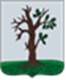                                               Российская ФедерацияБРЯНСКАЯ ОБЛАСТЬСОВЕТ НАРОДНЫХ ДЕПУТАТОВ СТАРОДУБСКОГО МУНИЦИПАЛЬНОГО ОКРУГАРЕШЕНИЕОт 30.09.2022г.  №268г. СтародубО предоставлении ГКУ «Управление капитального строительства Брянской области» в безвозмездное срочное пользование недвижимого имуществаВ соответствии со ст. 51 Федерального закона от 06.10.2003 № 131-ФЗ  «Об общих принципах организации местного самоуправления в Российской Федерации», п. 3 ч. 1 ст. 17.1 Федерального закона от 26.07.2006  г. № 135-ФЗ «О защите конкуренции», ст.  39.10 Земельного кодекса Российской Федерации, пунктом 7.1 положения «Об утверждении положения «О порядке владения, пользования и распоряжения (управления), имуществом, находящимся в муниципальной собственности муниципального образования Стародубского муниципального округа Брянской области», утвержденного решением Совета народных депутатов Стародубского муниципального округа от 30.06.2022 №242, на основании заявления и.о. директора ГКУ «Управление капитального строительства Брянской области» Д.Н. Гришина от 30.08.2022 №2474, Совет народных депутатов Стародубского муниципального округа Брянской области, решил:1. Предоставить в безвозмездное пользование государственному казенному учреждению «Управление капитального строительства Брянской области» 2 земельных участка:-  кадастровый номер 32:23:0400406:255 площадью 1800 кв.м., расположенный по адресу: Брянская область, г. Стародуб, ул. Ленина, №5 сроком на 11 месяцев -  кадастровый номер 32:23:0400406:256 площадью 204 кв.м., расположенный по адресу: Брянская область, г. Стародуб, ул. Ленина, №5А сроком на 11 месяцев.2. Настоящее решение вступает в силу с момента его официального опубликования.Глава Стародубского муниципального округа						   Н.Н. Тамилин